中华社会救助基金会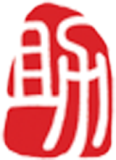  “慈善公益大使”申请表（河北区）编号：                                          年   月   日 姓名性别出生年月出生年月出生年月出生年月小2寸两张照片政治面貌文化程度文化程度民族民族民族小2寸两张照片工作单位职务小2寸两张照片身份证号QQ小2寸两张照片籍贯住址住址邮箱电话电话意向捐款额意向捐款额介绍人介绍人介绍人    个人简历本人意愿本人自愿加入中华社会救助基金会，成为慈善公益大使。                               申请人：本人自愿加入中华社会救助基金会，成为慈善公益大使。                               申请人：本人自愿加入中华社会救助基金会，成为慈善公益大使。                               申请人：本人自愿加入中华社会救助基金会，成为慈善公益大使。                               申请人：本人自愿加入中华社会救助基金会，成为慈善公益大使。                               申请人：本人自愿加入中华社会救助基金会，成为慈善公益大使。                               申请人：本人自愿加入中华社会救助基金会，成为慈善公益大使。                               申请人：本人自愿加入中华社会救助基金会，成为慈善公益大使。                               申请人：本人自愿加入中华社会救助基金会，成为慈善公益大使。                               申请人：本人自愿加入中华社会救助基金会，成为慈善公益大使。                               申请人：本人自愿加入中华社会救助基金会，成为慈善公益大使。                               申请人：基金会意见同意接受           为我基金会慈善公益大使。中华社会救助基金会（盖章）  河北省残疾人创业基金会（盖章）                     年   月    日同意接受           为我基金会慈善公益大使。中华社会救助基金会（盖章）  河北省残疾人创业基金会（盖章）                     年   月    日同意接受           为我基金会慈善公益大使。中华社会救助基金会（盖章）  河北省残疾人创业基金会（盖章）                     年   月    日同意接受           为我基金会慈善公益大使。中华社会救助基金会（盖章）  河北省残疾人创业基金会（盖章）                     年   月    日同意接受           为我基金会慈善公益大使。中华社会救助基金会（盖章）  河北省残疾人创业基金会（盖章）                     年   月    日同意接受           为我基金会慈善公益大使。中华社会救助基金会（盖章）  河北省残疾人创业基金会（盖章）                     年   月    日同意接受           为我基金会慈善公益大使。中华社会救助基金会（盖章）  河北省残疾人创业基金会（盖章）                     年   月    日同意接受           为我基金会慈善公益大使。中华社会救助基金会（盖章）  河北省残疾人创业基金会（盖章）                     年   月    日同意接受           为我基金会慈善公益大使。中华社会救助基金会（盖章）  河北省残疾人创业基金会（盖章）                     年   月    日同意接受           为我基金会慈善公益大使。中华社会救助基金会（盖章）  河北省残疾人创业基金会（盖章）                     年   月    日同意接受           为我基金会慈善公益大使。中华社会救助基金会（盖章）  河北省残疾人创业基金会（盖章）                     年   月    日